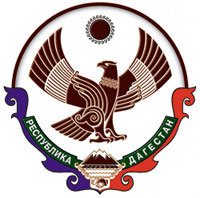 РЕСПУБЛИКА ДАГЕСТАН.АДМИНИСТРАЦИЯ ГОРОДСКОГО  ОКРУГА«ГОРОД  КАСПИЙСК»368300,   г. Каспийск, ул. Орджоникидзе 12, тел.: 8(246)5-14-11, факс: 8(246)5-10-00 сайт: www.kaspiysk.org, e-mail: kasp.info@yandex.ruРАСПОРЯЖЕНИЕ          № 253-р                                                                                                     «   19   » июля  2018 г. «О  приостановлении деятельности  муниципального бюджетного дошкольного образовательного учреждения «Центр  развития ребенка -№ 25 «Джейран»      В связи с включением здания детского сада № 25 «Джейран», расположенного по адресу: г. Каспийск, ул. Батырая 34 «А» в федеральную целевую программу по повышению устойчивости жилых домов, основных объектов и систем жизнеобеспечения и сейсмических районах Российской Федерации на 2009-2018г.г. утвержденных Постановлением Правительства РФ от 23.04.2009 года № 365 «О федеральной целевой программе «Повышение устойчивости жилых домов, основных объектов и систем жизнеобеспечения и сейсмических районах Российской Федерации на 2009-2018г.г.», а также в соответствии  с отчетом ГАУ РД  от 15.02.2017 г. по 28.02.2017 г. № 45/06-2017 «По инженерно-техническому обследованию объекта МБДОУ «ЦРР- «Детский сад № 25 «Джейран» по адресу: РД, г. Каспийск, ул. Батырая, 34«а» и  дальнейшим сносом здания:   МКУ «Управление образования Администрации городского округа «город Каспийск» (Алиев М.Х.)  совместно с заведующей  МБДОУ «ЦРР- «Детский сад   № 25 «Джейран» (Абакарова М.Г.):- приостановить деятельность МБДОУ «ЦРР-«Детский сад № 25 «Джейран» с 23.07.2018 года до 01.09.2018 года;- организовать демонтаж оборудования, имущества и материальных ценностей в старом здании МБДОУ,  их  транспортировку и хранение.Управлению имущественных  отношений администрации городского округа  «город Каспийск»  (М-Г. А. Хусруеву):-  расторгнуть  с МБДОУ «ЦРР-  «Детский сад № 25 «Джейран»  договор от             19 сентября 2013 года № 25/1-дс «О закреплении имущества на праве оперативного управления» с 23 июля 2018 года;-  зарегистрировать Соглашение о расторжении договора  о закреплении имущества на праве оперативного управления»  в органах государственной регистрации прав не недвижимое имущество  и сделок с ним; Контроль за исполнением данного распоряжения возложить на заместителя главы администрации городского округа «город Каспийск»  Абдуллаева Ю.Н.И.о. главы            городского округа          «город Каспийск»                                                                                      Н.Г. Ахмедов   Исп. Управ. имуществомМ.А.  Хусруев  Согласовано: Нач. юрид. отдела  адм.Р.А. Магомедов МКУ «УО»Алиев М.Х.